 Ciudad autónoma de Buenos Aires, 12 de mayo de 2022        Señor presidenteConfederación Argentina de la Mediana Empresa-CAME. Don Alfredo Desiderio GonzálezPresenteNos dirigimos a usted en representación de FACCARA, Federación de Cámaras del Comercio Automotor de la República Argentina a fin de hacerle llegar un reclamo que nos llega de un asociado de Rosario, Pcia de Santa Fe, vinculado a la dramática situación de inseguridad que se vive en dicha comunidad. Sin perjuicio de elevardicho angustioso pedido a las autoridades nacionales en materia de seguridad, entendemos que este tipo de situaciones deben ser expuestas a la comunidad por las Cámaras que nuclean a los comerciantes de todo el país, a fin de ser expuestas y visibilizadas a fin de no dejar en estado de soledad y aislamiento a las víctimas.  Rogamos a CAME quiera pronunciarse sobre este inédito estado de terror que vive Rosario en la actualidad, con el objeto de conseguir que el Gobierno Nacional y elprovincial tomen urgentes medidas para prevenir y sancionar este tipo de delitos que entorpecen si no imposibilitan el comercio en la zona.Quedando a su disposición por cualquier colaboración que sea necesaria, saludamos al señor presidente muy atentamente                                                                                         Por FACCARA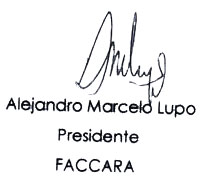 